Rockcliffe CE School Accessibility Plan 2022 – 2024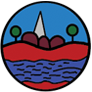 Here at Rockcliffe CE School we are aware that we have a general duty under the Equality Act 2010 to: - Eliminate discrimination, harassment, victimisation and any other conduct that is prohibited by or under this Act - Advance equality of opportunity between persons who share a relevant protected characteristic and persons who do not share it - Foster good relations between persons who share a protected characteristic and persons who do not share it With this in mind this Accessibility Plan has been drawn up to show our commitment to providing a fully accessible environment which values and includes all pupils, staff, parents, carers and visitors regardless of their age, education, physical, sensory, social, spiritual, emotional and cultural needs. We are committed to challenging negative attitudes about disability and accessibility and to developing a culture of awareness, tolerance and inclusion. The Accessibility Plan will contain relevant actions to: - Improve awareness of Equality and Inclusion. - Improve access to the physical environment of the school adding specialist facilities as necessary. This covers improvements to the physical environment of the school and physical aids to access education. - Increase access to the curriculum for pupils with a disability, expanding the curriculum as necessary to ensure that pupils with a disability are equally as prepared for life as are the able-bodies pupils; (If school fails to do this they are in breach of the Equality Act 2010). This covers teaching and learning and the wider curriculum of the school such as participation in after-school clubs, leisure and cultural activities or school visits. It also covers the provision of specialist aids and equipment, which may assist these pupils in accessing the curriculum. TargetStrategiesOutcomeTimeReviewAccessibility Plan and Equality statement to become annual item at Govs. meetingClerk to add to July meeting for next school yearFollow legislationEstablish a Single Equality Scheme 22/24AnnuallyEnsure that all areas of the school are accessible and safe for all usersReview as part of all ongoing development worksOngoingDiscuss at buildings each term.Continue to develop staff expertise and training in disability issuesTraining as required for all staff.  Focus on issues identified from above.Staff expertise continually updated.Annual review and CPDClassrooms organised to ensure that disabilities are catered forEqual access for all.OngoingOngoingAll activities, inc. residentials, are planned to ensure all can participate at a suitable levelAll activities take into account learning opportunities for disabled.Positive inclusivityOngoing